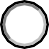 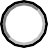 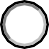 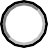 Formato de denuncia por incumplimiento a las obligaciones de transparencia de la Ley General de Transparencia y Acceso a la Información Pública y de la ley local en la materia.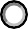 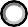 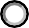 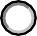 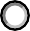 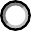 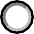 1.DATOS DEL DENUNCIANTE O DE SU REPRESENTANTE EN SU CASODenunciante:   	(opcional)	Nombre(s)	Apellido Paterno	Apellido MaternoEn caso de Persona Moral: _	_Denominación o Razón SocialRepresentante (en su caso):    	Nombre(s)	Apellido Paterno	Apellido Materno (opcional)2.FORMA EN LA QUE DESEA RECIBIR NOTIFICACIONESElija con una “X” la opción deseada:Por correo electrónico Favor de proporcionar su cuentaEn el domicilio que señaleFavor de proporcionar los siguientes datos:Calle	No. Exterior / No. Interior	Colonia3.NOMBRE DEL SUJETO OBLIGADO DENUNCIADO4.DESCRIPCIÓN CLARA Y PRECISA DEL INCUMPLIMIENTO DENUNCIADO, PREFERENTEMENTE ESPECIFICANDO ARTÍCULO, FRACCIÓN O INCISO.5.MEDIOS DE PRUEBA QUE ESTIME NECESARIOS6.DOCUMENTOS ANEXOS Carta poder (Sólo en caso de presentar la solicitud mediante representante) Documentos anexos a la denuncia (Sólo en caso de no ser suficiente el espacio del numeral 4) Otro (Especificar)  	7.DATOS QUE EL SOLICITANTE PUEDE LLENAR DE MANERA OPCIONALTeléfono (Clave):	Número:  	Correo electrónico:  	La presente información será utilizada únicamente para efectos estadísticos:Sexo:	H	M	Fecha de Nacimiento		/	/	(dd/mm/aaaa) Ocupación:    			¿Cómo se enteró de la existencia del procedimiento de denuncia?Radio		Prensa		Televisión		Cartel o Póster   	Internet Otro Medio (especifique) _ 	